El pasado 26 de abril del 2022, se completó la transacción de adquisición de Twitter por Elon Musk por un total de U$S 44 mil millones.  Para llegar a esta compra, cabe recordar que el proceso comenzó a principios de abril con la adquisición del 9% de sus acciones haciendo que las mismas obtengan una suba aproximada del 27%. Aun así, consiguiendo un valor de U%S 51,70 por acción, se encuentra por debajo de su máximo valor obtenido en febrero del 2021.  Cabe señalar que Musk ofreció pagar U$S 54,20 por acción. Esta operación está siendo analizada por la Comisión Federal de Comercio (FTC) de Estados Unidos, para establecer si la adquisición fue ilegal incumpliendo con el requisito de Información Antimonopólica. En este aspecto, podemos relacionar el estudio de las variables político- legales que componen el análisis del ambiente externo, contemplando las leyes antimonopolio, las leyes fiscales, leyes laborales afectando las operaciones y la rentabilidad. Siendo en estos procesos de adquisición una variable de análisis del entorno para minimizar los tiempos y la pronta formalización de la misma. De obtener un fallo en contra en este aspecto de la investigación, no solo se vería afectada la integridad de operación en sí misma, sino también el valor de las acciones de TWITTER en el mercado de Wall Street. Según publicaciones al cierre de este informe, la tendencia de las mismas es a la baja. Es en este aspecto, donde la decisión de la venta de las mismas debe ser analizada bajo todas las herramientas para poder armar un escenario prospectivo (a futuro) en cuanto al valor de las mismas y los posibles planes de acciones a considerar. Esto es, considerar una realidad que puede impactar en forma catastrófica las estructuras y patrimonios empresarios, por tal motivo, no queda otra alternativa la de intentar una aproximación estratégica, basada en la prospectiva y el tratamiento de la incertidumbre. 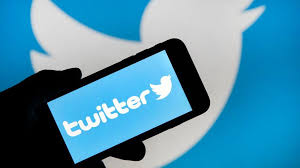 En otro aspecto, nos podemos preguntar ¿qué lo llevó a pensar en comprar Twitter a Musk, siendo, según algunas fuentes, Twitter un lanzamiento como una corta ráfaga de información intrascendente? ¿Careciendo de importancia? Según información recogida, en el análisis de sus competidores, se encuentra muy lejos de ellos considerando que Tik Tok cuenta con 800 millones de usuarios, Instagram 1,5 millones, Facebook 2.000 millones o Linkedin 225 millones. Teniendo en cuenta este análisis, suponemos que Musk está realizando un targeting, una segmentación de mercado con participación de clientes ya existentes y clientes potenciales, apostando a un nuevo público, que apunta a un compromiso hacia la sustentabilidad, coincidente con sus objetivos primarios, es decir un público aspiracional, con una atracción de consumir diseño y estatus social alineado económicamente con la cultura de generar cambios positivos.  Es en este sentido que quizás, luego de que se comunicara la concreción de la compra de la empresa por parte de Musk, el mismo compartiera en Twitter sobre el futuro de la misma y la considerara como “la plaza pública digital donde se debaten los temas vitales para el futuro de la humanidad”. En este punto es donde podemos observar un cambio en donde quizás apunta a sus ventajas competitivas a defender o poner en manifiesto fuertemente, aclarando más tarde que “quiere que sus servicios funcionen mejor que nunca” con dinámicas renovadas. En este análisis debemos tomar como un punto de cuidado la reputación, cuidándola y mantenerla siendo que al perderla será muy difícil de recuperar. Esto se ve en las distintas intervenciones en la Plataforma adquirida por Musk solicitándole transparencia y cuidado de los contenidos que en ella se exponen, para evitar que se convierta en un paraíso de la desinformación los discursos de odio. Esto puede darse si se abre el algoritmo que clasifica los tuists en el feed de contenidos con el propósito de aumentar la transparencia, como también eliminar los bots de spam y autentificar a las personas reales.“Tengo la fuerte intuición que tener una plataforma pública y abierta a la mayor cantidad de gente es extremadamente importante para el futuro de nuestra civilización”, en este enunciado realizado en la conferencia Ted2022, relacionamos que no siempre las decisiones se toman en forma tradicional, sino que las tomamos básicamente bajo las emociones, teniendo la experiencia, la intuición y el aprendizaje, entrando en la neurociencia como una forma de tomar decisiones.En otro punto de análisis con todo lo expuesto, debemos preguntarnos, si Twitter podrá volverse rentable, siendo que los ingresos provienen principalmente de las publicidades. Pero precisamente no es lo suficientemente atractiva para obtener mayor cantidad de ganancias. Es en este punto donde podemos destacar que la compra de esta plataforma por parte de Musk no tiene motivaciones económicas, siendo que ha declarado “No es una forma de ganar dinero”, sino que su misión es "tener un espacio de libertad de expresión que sea inclusivo", “mi fuerte sentido intuitivo es que tener una plataforma pública de máxima confianza y ampliamente inclusiva es extremadamente importante para el futuro de la civilización", aseguró.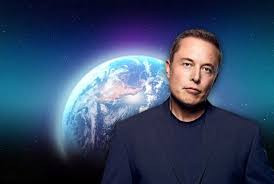 Musk aún no ha desarrollado una estrategia para mostrar como aumentará la facturación de la plataforma, creando incertidumbre y preocupación. Varias son las estrategias que se proponen y se dejan evidenciar por los propios Twits que publicita en la plataforma. Una de ellas plantear una reestructuración, reduciendo el número de empleados con eventuales despidos y recortes salariales de directivos y ejecutivos. Agrawal, CEO de Twitter hasta el momento, garantiza cuidado a los trabajadores. Twitter construye su cultura en base al producto, considerada como “la ventana del mundo”, promueve también entre sus empleados las habilidades de comunicación honesta y sin barreras; y crea eventos y espacios de comunicación, incorpora entre su personal oportunidades para conocerse y relacionarse entre sí, sin importar el idioma, la nacionalidad o las distancias. Analizando este aspecto es que podemos observar que trabaja sobre la cultura organizacional siendo que afecta directamente a la implementación de la estrategia, propiciando espacios para la creatividad compartiendo valores fortaleciéndolos dentro de la organización. Acá podemos observar la trilogía de Cultura-Estructura-Estrategia para alcanzar los objetivos que se proponga la EmpresaTambién podría buscar aumentar la cantidad de personas que lo utilicen y los ingresos publicitarios o agregar nuevas funciones pagas como también recortar gastos.Es decir, replantear la Cadena de Valor para conseguir mayor margen y rentabilidad. Analizando teóricamente, la Cadena de Valor es como una plantilla que las empresas utilizan para entender su posición en cuanto a costos e identificar los muchos medios que podrían utilizar para facilitar la implementación de la estrategia de negocios seleccionada. Habrá que esperar algunos para volver a analizar la misma, redimensionando y verificar el margen establecido y el reacomodamiento de las actividades de apoyo para conseguir el fin propuesto.Otra especulación es que sea pago para Gobiernos y Empresas. En 2019, Twitter fue la primera red social en tomar medidas para prohibir propaganda política de medios estatales. Sin embargo, el miedo ahora es que pueda abolir algunas de las políticas de contenidos que apuntan contra las fake news (noticias falsas) y la desinformación en la plataforma.Todo esto lo hará una vez que sea dueño oficialmente. Angelo Zino, analista de CFRA dice “Tiene su propio plan en mente”, “Si logra implementar un modelo de ofertas de abonos, conservando a la vez opciones gratuitas, podría funcionar”.Esta incertidumbre, también se traslada a Tesla y a sus propios inversores, siendo que vendió acciones de la compañía para financiar la compra de Twitter, por lo tanto, caída en los Mercados. Un aspecto a considerar, es el vínculo establecido entre Musk y el gobierno chino, el cual se potenció aún más con la mega fábrica de Tesla en Shanghái en el año 2019. Con la adquisición de Twitter ¿cuáles serán las perspectivas tiene la propaganda oficial china en esta plataforma? Aseguró Musk que la compra de Twitter, aseguró que lo hará para promover la libertad de expresión; una hipótesis que viene cobrando fuerza es que esto tensará su relación con China, que censura información en las redes sociales, lo cierto es que el gobierno chino usa Twitter cada vez más para hacer propaganda en el exterior.Quizás para disminuir la incertidumbre, Musk se asocie a otros inversores incorporando otros espíritus brillantes para aumentar las probabilidades de éxito.En función a lo expuesto, podemos interpretar que la adquisición de Twitter establecida por Musk, corresponde a una adquisición hostil, clase especial de estrategia de adquisición. Musk busca eludir a la junta directiva de la compañía, que se opuso a la operación y adoptó una cláusula estratégica conocida como "píldora venenosa" para dificultar la adquisición. Pero como consecuencia, Musk se ha convertido en el mayor accionista de Twitter.¿Quién es Elon Musk?Nació en Sudáfrica en 1971, tiene tres ciudadanías sudafricano, canadiense y estadounidense. Su madre es modelo y dietista y su padre ingeniero electromecánico. Pasó su infancia metido en libros, sufriendo discriminación y ostracismo, revirtiendo tal situación en su adolescencia. Sus comienzos en 1995, con el desarrollo de la internet fue en unión a su hermano Kimball, creando un startup a la que llamaron Zip2 (como una especie de directorios de empresas), convirtiéndola en el tiempo en una compañía exitosa, sumando valor con la incorporación de nuevos accionistas, lo que les permitió desarrollarla y fue vendida en 1999 al fabricante de las computadoras Compaq en 307 millones de U$S. Luego de este proyecto, fundó X.com, una compañía de servicios financieros y, como los competidores están siempre viendo lo que pasa, aparece su principal rival Confinity (compañía de software estadounidense radicada en Silicon Valley conocida por ser la creadora de PayPal). En esta dinámica competitiva, ambas decidieron como estrategia fusionarse en marzo del 2000, convirtiéndose en PayPal, quedando Musk como el mayor accionista. En 2002, Ebay (sitio destinado a la subasta y comercio electrónico de productos a través de internet) adquiere PayPal, en esta adquisición Musk se convierte en dueño de 165 millones de dólares de Ebay. En este proceso podemos observar la dinámica de los negocios donde competidores van cambiando de posición produciendo estrategias de fusiones y adquisiciones para alcanzar el éxito.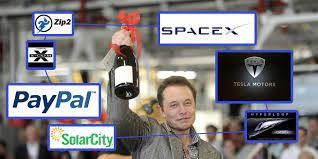 Para conocer un poco más el perfil del Elon Musk, el hombre más rico del mundo, debemos diferenciarlo de Bill Gates y el fallecido Steve Jobs, los evangelistas informáticos de la vieja guardia, como un magnate acorde a las nuevas tendencias que corren en innovación tecnológica. Entre el altruismo y la megalomanía, según informes periodísticos, tiene como objetivo salvar al planeta. Esto se ve en el desarrollo de sus ideas como la generación de energía limpia y renovable, consolidar el uso de vehículos eléctricos, establecer la primera colonia marciana, diseñar un tren ultra rápido y aún más, incursionar en el aumento de las capacidades cognitivas a través de la inteligencia artificial. Todas estas ideas se transformaron en Proyectos, es así que dentro de su portfolio de negocios se encuentran: Space Exploration Tecnologies (SpaceX), una empresa estadounidense de fabricación aeroespacial y de servicios de transporte espacial con sede en Hawthorne; fundada en 2002, con el objetivo de reducir los costos de viajar al espacio; Tesla Inc., una empresa estadounidense con sede en Austin, Texas, diseña, produce y comercializa automóviles eléctricos, componentes para la propulsión de vehículos eléctricos, techos solares, instalaciones solares fotovoltaicas y baterías domésticas; Neurolink, es una empresa de neurotecnología estadounidense especializada en el desarrollo de interfaces cerebro-computadora, implantes específicos, fundada en 2016, con sede en California.Observando la calidad de su portfolio de negocios, los cuales no son comunes, Elon Musk no es un héroe, es un creativo e innovador brillante capaz de crear escenarios futuros bajo variables de avances de la tecnología puestas al servicio de la supervivencia, la sustentabilidad convirtiéndose en un empresario influencers generando impacto, como pensar en trasladar a los seres humanos a otro planeta hasta quizás artificial, como lo podemos ver en la película Pasajeros, donde en la nave espacial, La Ávalon,  gigante de 1 kilómetro de largo que viaja a Homestead II, un lejano planeta-colonia y que transporta a 5000 personas y 258 tripulantes en su interior en hibernación durante 120 años para colonizar este nuevo planeta”¿Se cae la adquisición?En últimas publicaciones periodísticas, como también en tuits de Elon Musk, surge una duda sobre la valuación de los usuarios de la red, siendo que el magnate estimó que el 20% de las mismas son falsas o son bots, mientras que la empresa admitió que solo es el 5%. Es así que Musk, expresó el martes 17 de mayo, en respuesta a una serie de tuits del director general Paraj Agrawal, que no puede seguir adelante con su adquisición de Twitter a menos que la empresa demuestre de forma pública que menos del 5% de las cuentas son falsas o spam.  Agrawal asegura que las cifras son consistentes, mientras que Musk dice “que el 20% de cuentas falsas/spam podría ser aún más y que su oferta se basa en que los documentos de Twitter ante la SEC sean fiables”. En idas y vueltas de tuits, el viernes 13, Musk declaró que “la operación estaba temporalmente en suspenso” pero “que sigue comprometido con la adquisición”.  Todo esto hace especular que el magnate podría estar utilizando este debate sobre las cuentas spam, para asegurar un mejor precio por Twitter, ya sea como táctica de negociación o por necesidad, siendo que lo ofertado (U$S44.000 millones) parece demasiado alto. Todo esto afecta a la cotización de las acciones de Twitter, propiciando una baja de estas de un 1.7%, borrando las ganancias cotizando aproximadamente a la fecha de este informe U$S 36.80 muy por debajo de lo ofertado por Musk. Aparece otro interrogante más reflexivo, ¿cómo saben los anunciantes lo que reciben por su dinero?, siendo que esto es fundamental para la situación financiera de Twitter. Hay especialistas que estiman en un 60% de posibilidades de que Musk se retire del acuerdo, pagando la penalización correspondiente de U$S 1.000 millones por hacerlo. También hay que tener en cuenta que para efectivizar dicha adquisición, ha prometido algunas de sus acciones de Tesla, aunque estas han perdido un tercio de su valor desde el anuncio del acuerdo. El mundo de los negocios es cambiante, y al cierre de este informe siguen las especulaciones de alcanzar el acuerdo, tal es así que un analista de Webush Securities, Dan Ives, que analiza tanto a Twitter como Tesla en sus investigaciones, expresó “Las acciones de Twitter volverán verse presionadas, ya que las posibilidades de que se llegue a alcanzar un acuerdo no parecen muy buenas ahora”.La dinámica de los mercados, la evolución del entorno hace que constantemente se esté analizando el mismo, siendo que el cambio de alguna variable, impacte en la decisión y plantear otra estrategia. Será que debemos seguir analizando y viendo el rumbo que toma esta adquisición y cómo afecta al conjunto de empresas relacionadas con Musk. Mientras tanto, “Otro lote de Starlinks alcanza la órbita” (Tweet de Elon Musk 18 de mayo, 22 hs)